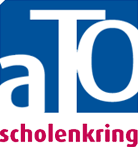 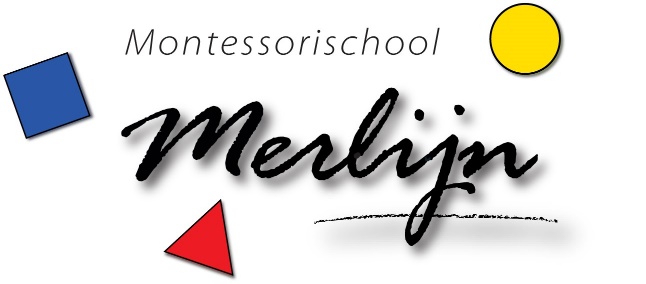 Agenda MedezeggenschapsraadDatum: Woensdag 28 april 2021Tijd: 20.00 – 22.00 uurOpeningVaststelling agendaVaststelling vorige notulenMededelingen vanuit vooroverleg met JannekeOuderbijdrage en TSO bijdrage vaststellenNationaal Programma OnderwijsWerkverdelingsplan (ter info voor OMR)Input vanuit of vragen aan de MR klankbordgroepNotulen GMRNotulen ORVanuit de PMRIngekomen postEventueel belmoment Janneke voor vragen (rond 21.45 uur)ActielijstRondvraagSluiting